Wyoming Nurse Aide Exam Test Center List/ Exam Dates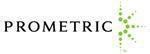 Rev. 8/16/21SiteExam DatesWY-REGAFTWWCC Outreach-Star Valley At Star Valley High School 445 West Swift Creek Lane Afton, WY 83110Saturday Testing*WY-REGCASRCasper CollegeHealth Science Building, 2nd Floor125 College DriveCasper, WY 82601Testing as Needed*WY-REGCASPPathways Innovation Center3000 Independence Ct.Casper, WY 82604Friday TestingWY-REGCHEYLCCC Health Sciences Building, Room2101400 E. College Dr. Cheyenne, WY 82007Saturday Testing*WY-REGDOUGDouglas Care Center1108 Birch StreetDouglas, WY 82633Monday, Thurs-Sunday Testing*WY-REGEVAN9/8/2110/13/2111/10/2112/8/21WWCC Outreach-Evanston 1013 W Cheyenne Dr.9/8/2110/13/2111/10/2112/8/21Evanston, WY 829309/8/2110/13/2111/10/2112/8/21Friday Testing*9/8/2110/13/2111/10/2112/8/21WY-REGGILLCampbell County HealthPioneer Building900 W 8th StreetGillette, WY 82716*Backside of the building off of 6th*Testing as Needed*WY-REGRAWCarbon County Higher Education Center1650 Harshman St.Rawlins, WY 82301Testing as Needed*WY-REGRIVCentral Wyoming College2660 Peck AveRiverton, WY 82501Saturday Testing*WY-REGROCWWCC Outreach–Rock Springs 2500 College DriveRock Springs, WY 82901Monday-Thursday Testing*9-17
10-15
11-12
12-10WY-REGBUFFSheridan College- Johnson CountyBomber Mountain Civic Center63 North Burritt AvenueBuffalo, WY 82834WY-REGJACKSt. John’s Health 625 E. BroadwayJackson, WY 83001Dates TBDWY-REGUWSN University of Wyoming School of Nursing 1000 E. University Ave Health Science Buidling, Room 364 Clark and 9th Street Intersection Laramie, WY 82701